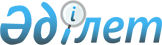 Шығыс Қазақстан облысының Зырян және Аягөз қалаларын аудандық маңызы бар қалалар санатына жатқызу туралыҚазақстан Республикасы Президентінің 2014 жылғы 8 сәуірдегі № 790 Жарлығы

      «Қазақстан Республикасының әкімшілік-аумақтық құрылысы туралы» 1993 жылғы 8 желтоқсандағы Қазақстан Республикасы Заңының 9-бабына сәйкес қаулы етемін:



      1. Шығыс Қазақстан облысының Зырян және Аягөз қалалары аудандық маңызы бар қалалар санатына жатқызылсын.



      2. Осы Жарлық қол қойылған күнінен бастап қолданысқа енгізіледі.      Қазақстан Республикасының

      Президенті                            Н.Назарбаев
					© 2012. Қазақстан Республикасы Әділет министрлігінің «Қазақстан Республикасының Заңнама және құқықтық ақпарат институты» ШЖҚ РМК
				